                                                        « Marie, sois celle qui chez moi reçoit »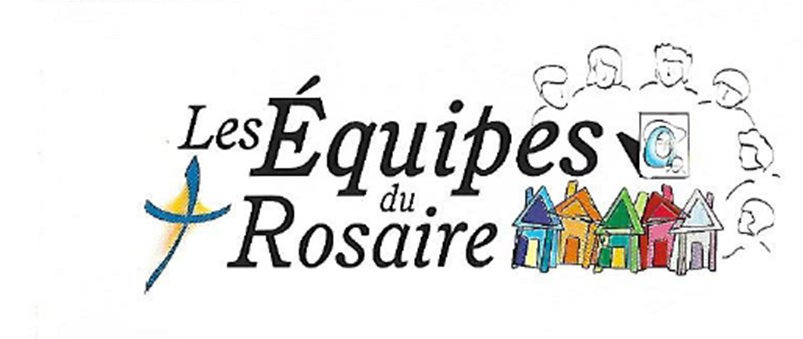 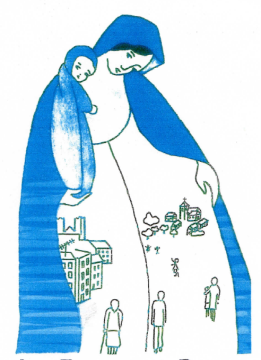 Le Père Etienne LEFEVRE, aumônier diocésain des Equipes du RosaireCécile DINVAUX, responsable diocésaine des Equipes du RosaireLe Père Christophe RIVIERE, curé de la Paroisse Saint-Jacques-en-Pays-de-Romans	seraient très heureux de vous rencontrer autour du verre de l’amitié et de partager avec vous la vie de notre Mouvement leSamedi 15 juin 2019 de 15 h à 17 h 30Salle paroissiale Saint-Pierre à Génissieux (à côté de l’église)Au programme :15 h : ouverture de la rencontre avec un chant, suivi de l’intervention de la responsable diocésaine15 h 30 : enseignement de l’aumônier diocésain sur le thème : « Etre missionnaire là où je suis ! »16 h : découverte du Mouvement à partir du feuillet mensuel du mois de juin17 h : retour (bref) de ce qui aura été vécu ensemble, prière et chant à Marie17 h 30 : verre de l’amitié et envoiCette invitation-rencontre amicale est ouverte à tous : catholiques, protestants, musulmans et autres ; elle ne vous engage en rien, simplement à venir « découvrir » !« VENEZ et VOYEZ » « N’AYEZ PAS PEUR et OSEZ NOUS REJOINDRE »